Жителям и гостям Краснодарского края жизненно важно знать наиболее распространённые ядовитые растения  края,   что бы  уберечь себя и детей  от опаснейших химических ожогов или отравлений, которые могут стать результатом невинного наслаждения таким безобидным на первый взгляд цветочком или красивой травой.Дурман  (другие названия: Дивдерево, Дурье зелье, Яблоки колючие, Дурман вонючий, Бадура, Бодяк, Дурнишник, Дурнопьян, Одурь-трава, Шальная трава) – это вид ядовитого травянистого растения семейства Пасленовых. 	Дурман однолетнее расте-ние высотой до полутора метров с мощным корнем и прямыми стеблями. Листья яйцевидной формы, с зазубринами, темно-зеленого цвета. Цветки дурмана крупные, белого цвета, с дурманящим запахом, поэтому и назвали это растение дурманом.  У дурмана имеется плод – коробочка, которая покрыта шипами и раскрывается она только во время цветения. В коробочке находятся многочисленные семена черного цвета.    Растет дурман обыкно-венный рядом с жилищем человека, на свалках, вдоль обочин дорог, в огородах и на пустырях, очень любит влагу. Ядовиты все части растения, особенно цветки и плоды! Отравление его семенами также чаще всего получают дети.При легком отравлении появляются сухость во рту, расстройство речи и глотания, расширение зрачков и нарушение ближнего видения, светобоязнь, сухость и покраснение кожных покровов, возбуждение, иногда бред и галлюцинации, тахикардия. При тяжелых отравлениях полная потеря ориентации, резкое двигательное и психическое возбуждение, иногда судороги с последующей потерей сознания и развитием коматозного состояния. Резкое повышение температуры тела, цианоз (посинение) слизистых оболочек, одышка с появлением периодического дыхания, пульс неправильный, слабый, падение артериального давления.Смерть наступает при явлениях паралича дыхательного центра и сосудистой недостаточности.       Специфическим осложнением отравлений атропином являются трофические нарушения - значительные отеки подкожной клетчатки лица, в области предплечий и голеней.ЛитератураНовиков, В.С.Дурман обыкновенный / В.С. Новиков, И.А, Губанов //Школьный атлас-определитель высших растений. – Москва, 1991. – С.187.Харакоз, М.Ф. Дурман обыкновенный/М.Ф. Харакоз //Лекарственные растения Краснодарского  края. –Краснодар, 1980. –  С. 63-64.Егорова, Т.В. Дурман/Т.В. Егорова// Большая Советская энциклопедия. – Изд. 2-е. –Москва, 1970. – С.544.Центральная городская библиотека353290 г. Горячий Ключ,ул. Ленина, 203/1тел.: 3-59-54                     E- mail: biblioteka.gorkluch@gmail.com          сайт: librarygk.ruМБУК «ЦБС»Центральная городская библиотекаОтдел методической работыЯдовитые растения Краснодарского краяДурманобыкновенный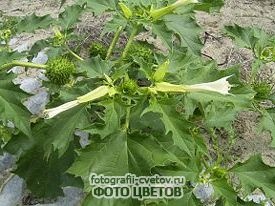 Горячий Ключ2017